Task 19 – ChoicesInformation about the taskSkills assessed by the taskQuestionLevel of difficultyNational curriculum mathematical contextText typeQuestion types19. ChoicesMedium (Q19.1)Combinations, patterns and relationships, understand number and notation.Short continuous text.Short answer calculation.Thinking skills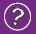 Literacy & communication skills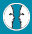 PlanAsking questionsActivating prior skills, knowledge and understandingGathering informationDetermining the process/method and strategyDetermining success criteriaDevelop Generating and developing ideasThinking logically and seeking patternsConsidering evidence, information and ideasMonitoring progressReflectReviewing outcomes and success criteriaReviewing the process/methodLinking and lateral thinkingReadingLocating, selecting and using              information using reading strategiesResponding to what has been readWritingOrganising ideas and informationWriting accuratelyWider communication skillsCommunicating informationPlanAsking questionsActivating prior skills, knowledge and understandingGathering informationDetermining the process/method and strategyDetermining success criteriaDevelop Generating and developing ideasThinking logically and seeking patternsConsidering evidence, information and ideasMonitoring progressReflectReviewing outcomes and success criteriaReviewing the process/methodLinking and lateral thinkingNumeracy Skills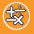 PlanAsking questionsActivating prior skills, knowledge and understandingGathering informationDetermining the process/method and strategyDetermining success criteriaDevelop Generating and developing ideasThinking logically and seeking patternsConsidering evidence, information and ideasMonitoring progressReflectReviewing outcomes and success criteriaReviewing the process/methodLinking and lateral thinkingUsing mathematical informationGathering informationCalculateUsing a variety of methodsInterpret & present findingsRecording and interpreting data and presenting findings